2022年度中国共产主义青年团广元市昭化区委员会决算目     录第一部分 部门概况	1一、部门职责	1二、机构设置	1第二部分  2021年度单位决算情况说明	2一、收入支出决算总体情况说明	2二、收入决算情况说明	2三、支出决算情况说明	3四、财政拨款收入支出决算总体情况说明	3五、一般公共预算财政拨款支出决算情况说明	4六、一般公共预算财政拨款基本支出决算情况说明	5七、“三公”经费财政拨款支出决算情况说明	6八、政府性基金预算支出决算情况说明	7九、国有资本经营预算支出决算情况说明	7十、其他重要事项的情况说明	8第三部分  名词解释	10第四部分  附  件	12第五部分 附表	51一、收入支出决算总表	52二、收入决算表	52三、支出决算表	52四、财政拨款收入支出决算总表	52五、财政拨款支出决算明细表	52六、一般公共预算财政拨款支出决算表	52七、一般公共预算财政拨款支出决算明细表	52八、一般公共预算财政拨款基本支出决算表	52九、一般公共预算财政拨款项目支出决算表	52十、政府性基金预算财政拨款收入支出决算表	52十一、政府性基金预算财政拨款“三公”经费支出决算表	52十二、国有资本经营预算财政拨款收入支出决算表	52十三、国有资本经营预算财政拨款支出决算表	52第一部分 部门概况一、部门职责（一）负责制定全区团的建设规划，分类指导区直机关、农村以及企事业单位团的思想、组织、作风建设和团员的教育管理工作。（二）负责加强团的领导班子、领导干部的思想政治作风建设；了解各级团组织团员和思想动态，及时向有关部门领导反映和组织协调。 （三）负责考察直属团委领导班子的建立和组织发展工作;负责对书记、副书记和专职团干部的考核、培训工作。（四）指导各级团组织抓好团员和青年的理论学习、党的路线、方针、政策以及科学文化、专业知识和法律知识的学习;组织直属团委领导干部短期集中理论学习;向区委举荐各类优秀青年人才。（五）指导各级团组织配合行政领导做好思想政治工作的统战工作;完成行政领导交办的其他各项工作任务，抓好部门精神文明建设。（六）指导各级团组织发扬“全团带队”的传统，做好少先队工作和希望工程工作。（七）完成区委和上级主管部门交办的其他工作。二、机构设置团区委属独立的财务一级预算党群部门，设置3个职能股室:办公室(青联秘书部)、青工青农部、学少部；下属公益一类事业单位1个，为“广元市昭化区青少年服务中心”，无二级预算单位。第二部分  2022年度单位决算情况说明收入支出决算总体情况说明2022年度收入总计254.04万元，支出总计254.04万元。与2021年相比，收入增加59.4万元，支出增加59.4万元，增加30.5%。主要变动原因是志愿者增加，预算增加。二、收入决算情况说明2022年本年收入合计254.04万元，其中：一般公共预算财政拨款收入254.04万元，占100%。三、支出决算情况说明2022年本年支出合计254.04万元，其中：基本支出113.44万元，占45%；项目支出140.6万元，占55%。四、财政拨款收入支出决算总体情况说明2022年财政拨款收入254.04万元，支出254.04万元。与2021年相比，财政拨款收入增加59.4万元，支出增加59.4万元，增加30.5%。主要变动原因是志愿者增加，预算增加。五、一般公共预算财政拨款支出决算情况说明（一）一般公共预算财政拨款支出决算总体情况2022年一般公共预算财政拨款支出254.04万元，占本年支出合计的100%。与2021年相比，一般公共预算财政拨款支出增加59.4万元，增加30.5%。主要变动原因是志愿者增加，预算增加。（二）一般公共预算财政拨款支出决算结构情况2022年一般公共预算财政拨款支出254.04万元，主要用于以下方面:一般公共服务（类）支出182.3万元，占72%；社会保障和就业（类）支出5.5万元，占1.9%；卫生健康（类）支出2.15万元，占0.7%；住房保障（类）支出4.1万元，占1.4%；农林水（类）支出60万元，占24%。（三）一般公共预算财政拨款支出决算具体情况2022年一般公共预算支出决算数为254.04万元，完成预算100%。其中：1.一般公共服务（类）群众团体事务（款）行政运行（项）: 支出决算为99.5万元，完成预算100%，决算数与预算数持平。2.一般公共服务（类）群众团体事务（款）事业运行（项）: 支出决算为2.2万元，完成预算100%，决算数与预算数持平。3.一般公共服务（类）群众团体事务（款）其他群众团体事务支出（项）: 支出决算为80.6万元，完成预算100%，决算数与预算数持平。4.社会保障和就业（类）行政事业单位养老支出（款）机关事业单位基本养老保险缴费支出（项）: 支出决算为5.5万元，完成预算100%，决算数与预算数持平。5.卫生健康（类）行政事业单位医疗（款）行政单位医疗（项）:支出决算为1.07万元，完成预算100%，决算数与预算数持平。6.卫生健康（类）行政事业单位医疗（款）事业单位医疗（项）:支出决算为1.07万元，完成预算100%，决算数与预算数持平。7.农林水（类）扶贫（款）其他扶贫支出（项）：支出决算为60万元，完成预算100%，决算数与预算数持平。8.住房保障（类）住房改革（款）住房公积金（项）：支出决算为4.1万元，完成预算100%，决算数与预算数持平。六、一般公共预算财政拨款基本支出决算情况说明	2022年一般公共预算财政拨款基本支出113.44万元，其中：人员经费79.62万元，主要包括：基本工资、津贴补贴、奖金、绩效工资、机关事业单位基本养老保险缴费、职工基本医疗保险缴费、其他社会保障缴费、其他工资福利支出、生活补助、住房公积金、其他对个人和家庭的补助支出等。公用经费33.82万元，主要包括：办公费、印刷费、差旅费、维修（护）费、会议费、培训费、公务接待费、工会经费、其他交通费、其他商品和服务支出等。七、“三公”经费财政拨款支出决算情况说明（一）“三公”经费财政拨款支出决算总体情况说明2022年“三公”经费财政拨款支出决算为0.9万元，完成预算100%，决算数与预算数持平。（二）“三公”经费财政拨款支出决算具体情况说明2022年“三公”经费财政拨款支出决算中，因公出国（境）费支出决算0万元，占0%；公务用车购置及运行维护费支出决算0万元，占0%；公务接待费支出决算0.9万元，占100%。具体情况如下：1.因公出国（境）经费支出0万元，年初未安排预算。因公出国（境）支出决算比2021年无变化。2.公务用车购置及运行维护费支出0万元,年初未安排预算，公务用车购置及运行维护费支出决算较2021年无变化。其中：公务用车购置支出0万元。全年按规定更新购置公务用车0辆，其中：轿车0辆、金额0万元，越野车0辆、金额0万元，载客汽车0辆、金额0万元。截至2022年12月底，单位共有公务用车0辆，其中：轿车0辆、越野车0辆、载客汽车0辆。在公务用车制度改革后，不允许单位购买公务用车。因公出差向机关事务局申请公务用车，公务用车有保障。公务用车运行维护费支出0万元。3.公务接待费支出0.9万元，完成预算100%。公务接待费支出决算比2021年减少0.1万元，下降9%。主要原因是厉行节俭、节约开支。其中：国内公务接待支出0.9万元，主要用于执行公务、开展业务活动开支的交通费、住宿费、用餐费等。国内公务接待30批次，200余人次（不包括陪同人员）。外事接待支出0万元，外事接待0批次，0人，共计支出0万元。八、政府性基金预算支出决算情况说明2022年政府性基金预算财政拨款支出0万元。2022年本单位未在政府性基金预算拨款安排“三公经费”支出。国有资本经营预算支出决算情况说明2022年国有资本经营预算财政拨款支出0万元。其他重要事项的情况说明（一）机关运行经费支出情况2022年，团区委机关运行经费支出93.83万元，比2021年增加42.58万元，增长120%。主要原因是人员增加。（二）政府采购支出情况2022年，团区委政府采购支出总额0万元，其中：政府采购货物支出0万元、政府采购工程支出0万元、政府采购服务支出0万元。授予中小企业合同金额0万元，占政府采购支出总额的0%，其中：授予小微企业合同金额0万元，占政府采购支出总额的0%。（三）国有资产占有使用情况截至2022年12月31日，团区委共有车辆0辆，其中：主要领导干部用车0辆、机要通信用车0辆、应急保障用车0辆、其他用车0辆，单价100万元以上专用设备0台（套）。预算绩效管理情况根据预算绩效管理要求，本部门在2022年度预算编制阶段，组织对“昭化造”农特产品线上线下市场体系建设项目，开展了预算事前绩效评估；对部门整体和所有项目（政策）支出编制了绩效目标，预算执行中，按照财政要求全面开展了绩效运行监控，财政抽取0个项目开展了重点运行监控；组织对2022年度一般公共预算支出全覆盖开展了绩效自评 ，形成了团区委部门整体绩效自评报告（表)、“昭化造”农特产品线上线下市场体系建设等专项预算项目绩效自评报告，其中，部门整体绩效自评得分94.3分；“昭化造”农特产品线上线下市场体系建设专项预算项目绩效自评得分为90.2分；2022年度大学生志愿服务西部计划中央专项资金绩效自评得分为94分；团委工作经费绩效自评得分为94.9分；青少年活动经费绩效自评得分为93.5分；其他支出（西部计划志愿者生活补贴）绩效自评得分为96.4分；西部计划志愿者目标绩效奖绩效自评得分为95.7分；庆祝建团100周年系列活动工作经费绩效自评得分为94分；工作经费绩效自评得分为93.7分；昭化区大学生志愿服务西部计划志愿者生活补贴和社会保险经费绩效自评得分为92分；西部计划志愿者社会保险经费绩效自评得分为96分。《2022年团区委部门整体绩效自评报告（表）》和《项目支出绩效自评报告（表）》详见附件（第四部分）。 名词解释1.财政拨款收入：指单位从同级财政部门取得的财政预算资金。2.一般公共服务（类）群众团体事务（款）行政运行（项）：指行政单位的基本支出。3.一般公共服务（类）群众团体事务（款）事业运行（项）: 指事业单位的基本支出，不包括行政单位（包括实行公务员管理的事业单位）后勤服务中心、医务室等附属事业单位。4.社会保障和就业（类）行政事业单位养老支出（款）机关事业单位基本养老保险缴费支出（项）:指机关事业单位实施养老保险制度由单位缴纳的基本养老保险费支出。5.社会保障和就业（类）其他社会保障和就业支出（款）其他社会保障和就业支出（项）:指除上述项目意外其他用于社会保障和就业方面的支出。6.卫生健康（类）行政事业单位医疗（款）行政单位医疗（项）:指财政部门安排的行政单位（包括实行公务员管理的事业单位）基本医疗保险缴费经费，未参加医疗保险的行政单位的公费医疗经费，按国家规定享受离休人员、红军老战士待遇人员的医疗经费。7.卫生健康（类）行政事业单位医疗（款）事业单位医疗（项）:指财政部门安排的事业单位基本医疗保险缴费经费，未参加医疗保险的事业单位的公费医疗经费，按国家规定享受离休人员待遇的医疗经费。8.农林水（类）扶贫（款）其他扶贫支出（项）：指除化解债务支出以外其他用于农林水方面的支出。9.住房保障（类）住房改革（款）住房公积金（项）：指行政事业单位按人力资源和社会保障部、财政部规定的基本工资和津贴补贴以及规定比例为职工缴纳的住房公积金。10.基本支出：指为保障机构正常运转、完成日常工作任务而发生的人员支出和公用支出。11.项目支出：指在基本支出之外为完成特定行政任务和事业发展目标所发生的支出。 12.“三公”经费：指单位用财政拨款安排的因公出国（境）费、公务用车购置及运行费和公务接待费。其中，因公出国（境）费反映单位公务出国（境）的国际旅费、国外城市间交通费、住宿费、伙食费、培训费、公杂费等支出；公务用车购置及运行费反映单位公务用车车辆购置支出（含车辆购置税）及租用费、燃料费、维修费、过路过桥费、保险费等支出；公务接待费反映单位按规定开支的各类公务接待（含外宾接待）支出。13.机关运行经费：为保障行政单位（含参照公务员法管理的事业单位）运行用于购买货物和服务的各项资金，包括办公及印刷费、邮电费、差旅费、会议费、福利费、日常维修费、专用材料及一般设备购置费、办公用房水电费、办公用房物业管理费、公务用车运行维护费以及其他费用。第四部分  附  件共青团广元市昭化区委员会关于2022年部门整体支出绩效自评报告区财政局：按照《广元市昭化区财政局关于开展2023年部门、政策和项目支出绩效评价工作的通知》（昭财发〔2023〕12号）和《广元市昭化区财政支出事后绩效评价管理办法》（昭府办函〔2022〕37号）要求，现对我单位2022年度部门整体支出绩效作自评报告如下：一、预算单位概况（一）组织机构团区委属独立的财务一级预算党群部门，设置3个职能股室:办公室(青联秘书部)、青工青农部、学少部；下属公益一类事业单位1个，为“广元市昭化区青少年服务中心”，无二级预算单位。（二）机构职能1.负责制定全区团的建设规划，分类指导区直机关、农村以及企事业单位团的思想、组织、作风建设和团员的教育管理工作。2.负责加强团的领导班子、领导干部的思想政治作风建设；了解各级团组织团员和思想动态，及时向有关部门领导反映和组织协调。 3.负责考察直属团委领导班子的建立和组织发展工作;负责对书记、副书记和专职团干部的考核、培训工作。4.指导各级团组织抓好团员和青年的理论学习、党的路线、方针、政策以及科学文化、专业知识和法律知识的学习;组织直属团委领导干部短期集中理论学习;向区委举荐各类优秀青年人才。5.指导各级团组织配合行政领导做好思想政治工作;完成行政领导交办的其他各项工作任务，抓好部门精神文明建设。6.指导各级团组织发扬“全团带队”的传统，做好少先队工作和希望工程工作。7.完成区委和上级主管部门交办的其他工作。（三）人员概况团区委核定行政编制2名,2022年底在编在岗人数2名；下设广元市昭化区青少年服务中心，核定事业编制2名,2022年底在编在岗人数1名，实际在岗人数2名。二、预算单位财政收支情况（一）单位财政资金收入情况1.年初预算批复表反映2022年财政拨款收入175.94万元。其中：基本支出110.94万元，项目支出65万元。2.决算报表反映2022年财政资金决算收入254.04万元。其中：当年财政拨款收入254.04万元，财政追减“三公”经费0.18万元，财政追加东西部协作资金60万元，西部计划志愿者目标奖15.6万元，财政追加人员类经费2.5万元。（二）单位财政支出情况1.年初预算批复表反映2022年预算安排支出175.94万元。其中：当年基本支出110.94万元、项目支出65万元。2.决算报表反映2022年财政资金支出决算合计254.04万元。其中：当年财政拨款支出254.04万元（基本支出113.44万元，项目支出140.6万元），财政追减“三公”经费0.18万元，财政追加东西部协作资金60万元，西部计划志愿者目标奖15.6万元财政追加人员类经费2.5万元。三、部门整体预算绩效管理情况（一）部门预算项目绩效管理1.部门绩效目标制定团区委2022年度主要目标保障单位运转。一是保障在职人员工资、保险和日常运转；二是保障西部计划志愿者工资、保险；三是组建一支志愿服务队伍，招募志愿者在各类活动中开展志愿服务；四是结合“6.26国际禁毒日”“12.4宪法宣传日”等重大活动节点，联合相关行业部门，开展宣传教育活动不少于20次；五是组织开展青年交友活动不少于2次：六是团干部、少队辅导员业务培训活动不少于5场；七是开展留守儿童、困难青少年群体慰问，慰问人数不少于20人次；八是深入开展法律“七进”活动，加强预防青少年犯罪活动，开展宣传教育不少于10次，服务青少年2000余人次；九是开展常态化开展“河小青”“敬老院慰问”等志愿活动30场次。2.目标实现（1）人员类团区委2022年人员类经费55.14万元，人员经费支出50.63万元，财政资金结余4.51万元。经费支出用于每月按时发放在职人员工资、奖金以及缴纳各类保险及日常办公经费，偏离度8.18%，原因是区内调出事业单位人员1名。（2）运转类团区委2022年团委工作经费预算金额17万元，财政追减三公经费0.18万元，团委工作经费16.82万元。团委工作经费支出16.19万元，财政资金结余0.63万元。经费主要用于保障团机关顺利运转、培训团干部、活动开展、保障共青团日常活动。开展青年交友活动2场；团干部、少队辅导员业务培训活动4场；开展留守儿童、困难儿童群体慰问，慰问人数30余人次；常态化开展“河小青”“敬老院慰问”“青春志愿”“七彩假期”“助农增收”“安全生产”、“景区服务”等系列志愿服务30场次；深入开展法律“七进”活动，加强预防青少年犯罪活动，开展宣传教育10余次，服务青少年2100余人次。偏离度3.74%，原因是年底活动开展较多，未及时支付。团区委2022年青少年活动经费7万元，团委工作经费支出5.23万元，财政资金结余1.77万元。经费主要用于组建一支志愿服务队伍，招募志愿者在各类活动开展中开展志愿服务；开展线上线下宣传教育活动12次；结合“6·26国际禁毒日”“12·4宪法宣传日”等重大活动节点，联合相关行业部门，开展宣传教育活动20余次；维护青少年合法权益，关心关爱困难青少年群体。偏离度25.29%，原因是厉行节俭，控制经费支出。2022年西部计划志愿者社会保险经费31.36万元，西部计划志愿者社会保险支出31.36万元，财政结余资金0万元。经费主要用于保障西部计划志愿者社会保险。偏离度0%；其他支出（西部计划志愿者生活补贴）3.12万元，经费支出2.63万元，财政结余资金0.49万元。经费主要用于保障西部计划志愿者生活补贴。偏离度15.7%，原因为下半年新招募志愿者人数增加，四季度志愿者生活补贴应发金额不足，需财政资金追加后进行及时支付。（3）特定目标类项目2022年度大学生志愿服务西部计划中央专项资金65万元，专项资金支出61万，财政结余资金4万元。经费主要用于保障西部计划志愿者岗位补贴的发放。偏离度6.15%，原因为下半年新招募志愿增加12月志愿者岗位补贴应发资金不足，需专项资金追加后进行及时支付。西部计划志愿者目标绩效奖15.6万元，经费支出15.2万元财政结余资金0.4万元。经费主要用于保障西部计划志愿者目标绩效奖的发放。偏离度2.56%，原因为下半年新招募志愿者增加，导致12月志愿者目标绩效奖应发资金不足，需财政资金追加后进行及时支付。“昭化造”农特产品线上线下市场体系建设项目60万元，项目支付49.4万元，财政结余资金10.6万元。经费主要用于运营昭化电商孵化中心、打造直播基地、培育网络主播，有组织、成规模、有规划的带动本地猕猴桃、贡桃、王家大米等农特产品宣传和销售，并在网络直播平台开展农产品网络直播活动。偏离度17.67%，原因为项目未审计验收，资金尾款未拨付。3.支出控制日常公用经费5.6万元，公用经费支出5.4万元，财政结余0.2万元，偏离度3.57%；其中“三公”经费0.9万元，财政结余0.4万元，偏离度44.4%，原因是疫情公务活动减少。项目经费140.6万元，项目经费支出125.6万元，财政结余15万元，偏离度10.67%。未支付包括2022年度大学生志愿服务西部计划中央专项资金4万元；西部计划志愿者目标绩效奖0.4万元；“昭化造”农特产品线上线下市场体系建设项目10.6万元。4.及时处置团区委2022年度部门绩效监控调整取消额和结余注销额为0万元。5.执行进度团区委2022年度1-6月支出98.44万元，执行进度38.75%；1-9月支出139.34万元，执行进度54.85%；1-11月支出190.4万元，执行进度74.95%。6.预算完成情况2022年度12月预算执行进度91.18%。7.资金结余2022年财政拨款资金254.04万元，实际支出231.64万元，财政结余22.4万元。8.违规记录团区委2022年无违规记录。（二）结果应用公开情况1.内部应用团区委根据“广元市昭化区人民政府办公室关于印发《广元市昭化区预算绩效管理工作考核办法》的通知（昭府办函〔2022〕41号）”的相关要求，将内设机构办公室、青少年服务中心工作纳入考核体系，建立对内设机构预算与绩效挂钩机制。2.自评公开按照《中共中央国务院关于全面实施预算绩效管理的意见》（中发〔2018〕34号）《广元市昭化区预算绩效管理工作考核办法的通知》的通知（昭府办函〔2021〕号）文件要求，团区委在2022年年末全体干部职工会经过主要领导审核，分管领导审阅，由财务在预决算公开时一起公开，规范工作要求，做好宣传引导，主动接受社会监督。3.问题整改（1）加强预算执行进度管理。我单位加强与业务部门工作对接，加快预算的执行进度，狠抓项目建设的实效性，从实际工作入手，统筹兼顾整体支出所有指标和预算执行面，分清主次均衡实施项目，确保全年项目资金实现均衡支出。（2）加强预算绩效管理意识。建立健全部门绩效管理办法，落实好项目事前绩效评估工作，搭建部门绩效指标体系，认真做好部门整体支出绩效评估和各个指标的科学设置工作。4.应用反馈团区委2022年度在规定时间内积极向财政部门反馈应用绩效结果报告。（三）自评质量团区委2022年度整体目标绩效报告自评内容详细，数字精确，自评质量较高。四、评价结论及建议（一）自评结论团区委2022年度按照年初绩效目标高质高效完成财政支出，根据财政部门绩效评价办法制定本单位绩效评价制度和细则，积极主动接受、配合各层级开展绩效评价相关工作，按要求公开重点绩效评价报告，自评得分94.3分。（二）存在问题1、财务管理制度建立不够完善，制度执行力度偏弱，财务管理监督措施有待加强。2、预算编制工作有待细化。预算编制不够明确和细化，预算编制的合理性需要提高，预算执行力度还要进一步加强。（三）改进建议细化预算编制工作。进一步加强单位内部机构各股室的预算管理意识，严格按照预算编制的相关制度和要求进行预算编制；全面编制预算项目，优先保障固定性的、相对刚性的费用支出项目，尽量压缩变动性的、有控制空间的费用项目，进一步提高预算编制的科学性、严谨性和可控性。附件：昭化区团区委2022年部门整体支出绩效自评表共青团广元市昭化区委员会    2023年4月20日        广元市昭化区部门整体支出绩效目标自评表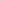 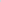 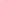 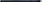 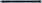 （2022年度）共青团广元市昭化区委员会关于“昭化造”农特产品线上线下市场体系建设项目支出绩效自评报告区财政局：为进一步推进预算绩效评价管理工作，提高财政资金使用效益，我委按照《广元市昭化区财政支出事后绩效评价管理办法》（昭府办函〔2022〕37号）和《广元市昭化区财政局关于开展2023年部门、政策和项目支出绩效评价工作的通知》（昭财发〔2023〕12号）文件要求，开展了财政项目支出绩效自评，现将具体情况报告如下：一、项目概况（一）项目资金申报及批复情况2022年初本单位申请“昭化造”农特产品线上线下市场体系建设项目预算经费60万元，区财政局批复预算60万元，为一般公共预算收入。（二）项目绩效目标绩效目标：用于运营昭化电商孵化中心、打造直播基地1个、采购一批户内外直播设备，招引孵化昭化主播1-2名，有组织、成规模、有规划的带动本地猕猴桃、贡桃、王家贡米等农特产品销售额不低于100万，并在网络直播平台开展农产品网络直播活动。项目实施进度计划：按月推进，年度全面。（三）项目资金申报相符性“昭化造”农特产品线上线下市场体系建设项目经费的资金申报完全按照项目实施内容及年度内计划方案实施，资金申报合理，操作性强，可行性高。我委结合资金性质及用途，有预见性、前瞻性地开展工作，对项目实施未产生任何负面影响。（四）自评步骤及方法按照区财政局的安排部署，我委成立自评小组，采用比较法、成本效益分析法等展开了单位自评。首先对年初下达的预算批复和年初项目绩效进行了全面梳理，分类清理了项目一年来绩效目标完成情况、资金使用情况、项目达到的效果等，然后逐一对各项目绩效情况进行分析总结。二、项目实施及管理情况（一）资金计划、到位及使用情况2022年团区委的各项资金按照本单位的预算，区财政局予以及时批复，我委严格按照各类项目资金使用要求支出，落实专款专用，无任何违规使用的情况。“昭化造”农特产品线上线下市场体系建设项目年初预算60万元，区财政局及时批复预算60万元，2022年本单位按照工作进度予以支付，全年使用49.4万元，执行率82.33%，原因是项目未审计验收，资金尾款未拨付。（二）项目财务管理情况为达到项目资金的最大使用效果，我委按照“统筹兼顾、突出重点、促进发展、专款专用、注重绩效”的原则，制定了专项资金使用实施方案、项目资金管理办法及内控管理制度等，规范了项目资金的核算及账务处理相关内容，进一步强化监督管理，严格按照各项管理办法、制度执行，财务处理及时、会计核算规范，充分发挥了资金使用效益。（三）项目组织实施情况我委高度重视，成立了以主要领导任组长，分管财务领导为副组长的领导小组，将责任落实到人头，制定了切实可行的工作实施方案，为专项资金的使用提供了坚强的组织保障。项目资金的使用严格按照程序化、制度化、公开化、透明化实施。“昭化造”农特产品线上线下市场体系建设项目基本完成各项绩效目标，达到了预期的各项指标和效果。三、项目绩效情况2022年度，“昭化造”农特产品线上线下市场体系建设项目主要用于运营昭化电商孵化中心、成功打造直播基地1个、采购一批户内外直播设备用于日常直播工作，招引孵化昭化主播2名，带动本地猕猴桃、贡桃、王家贡米等农特产品销售额100余万，并在网络直播平台开展农产品网络直播活动。项目均做到了资金与项目方案相符，严格按照方案要求进行实施，加强了资金管理，做到了专款专用，确保了资金的安全，提高了资金使用效率。四、主要问题及建议（一）存在的问题一是执行较为集中，存在资金支付不及时；二是财务报销程序较为复杂，导致经常因为缺少一个环节而拖欠一两周甚至更久无法报销情况，导致项目执行进度缓慢。（二）工作建议及改进措施一是加强财务监管力度和资金管理力度，进一步完善相关管理办法，做到专款专用；二是完善财务报销流程，减少不必要的相关程序，及时报销相关费用，提高项目执行率。附件:广元市昭化区财政项目“昭化造”农特产品线上线下市场体系建设项目支出绩效自评表共青团广元市昭化区委员会                          2023年4月20日         共青团广元市昭化区委员会关于2022年度大学生志愿服务西部计划中央专项资金支出绩效自评报告区财政局：为进一步推进预算绩效评价管理工作，提高财政资金使用效益，我委按照《广元市昭化区财政支出事后绩效评价管理办法》（昭府办函〔2022〕37号）和《广元市昭化区财政局关于开展2023年部门、政策和项目支出绩效评价工作的通知》（昭财发〔2023〕12号）文件要求，开展了财政项目支出绩效自评，现将具体情况报告如下：一、项目概况（一）项目资金申报及批复情况2022年度大学生志愿服务西部计划中央专项资金，由上级根据我区现有志愿者实际情况进行资金匹配，纳入县区年初预算预算资金65万元，财政追加资金5.5万元，上级批复预算70.5万元。为一般公共预算收入。（二）项目绩效目标绩效目标：保障26名西部计划志愿者岗位补贴按时足额发放。项目实施进度计划：按月推进，年度基本完成（三）项目资金申报相符性2022年度大学生志愿服务西部计划中央专项资金申报完全按照项目实施内容及年度内计划方案实施，资金申报合理，操作性强，可行性高。我委结合资金性质及用途，有预见性、前瞻性地开展工作，对项目实施未产生任何负面影响。（四）自评步骤及方法按照区财政局的安排部署，我委成立自评小组，采用比较法、成本效益分析法等展开了单位自评。首先对年初下达的预算批复和年初项目绩效进行了全面梳理，分类清理了项目一年来绩效目标完成情况、资金使用情况、项目达到的效果等，然后逐一对项目绩效情况进行分析总结。二、项目实施及管理情况（一）资金计划、到位及使用情况2022年团区委按照本单位的预算，区财政局予以及时批复，我委严格按照各类项目资金使用要求支出，落实专款专用，无任何违规使用的情况。2022年度大学生志愿服务西部计划中央专项资金年初预算65万元，财政追加5.5万元，区财政局及时批复预算70.5万元。2022年本单位按照工作进度予以支付，全年使用61万元，执行率86.52%，原因是下半年新招募志愿者增加，12月志愿者岗位补贴应发资金不足，年底追加后，财政大平台关闭做决算数据清理，导致资金未及时支付。（二）项目财务管理情况为达到项目资金的最大使用效果，我委按照“统筹兼顾、突出重点、促进发展、专款专用、注重绩效”的原则，制定了专项资金使用实施方案、项目资金管理办法及内控管理制度等，规范了项目资金的核算及账务处理相关内容，进一步强化监督管理，严格按照各项管理办法、制度执行，财务处理及时、会计核算规范，充分发挥了资金使用效益。（三）项目组织实施情况我委高度重视，成立了以主要领导任组长，分管财务领导任副组长的领导小组，将责任落实到人头，制定了切实可行的工作实施方案，为专项资金的使用提供了坚强的组织保障。项目资金的使用严格按照程序化、制度化、公开化、透明化实施。2022年度大学生志愿服务西部计划中央专项资金基本完成各项绩效目标，达到了预期的各项指标和效果。三、项目绩效情况2022年度大学生志愿服务西部计划中央专项资金主要用于保障26名西部计划志愿者岗位补贴及时足额的发放。项目均做到了资金与项目方案相符，严格按照方案要求进行实施，加强了资金管理，做到了专款专用，确保了资金的安全，提高了资金使用效率。四、主要问题及建议（一）存在的问题一是对项目日常执行情况的监督工作不够深入，未能定 期将绩效目标指标纳入日常检查范围；二是项目实施单位对项目管理制度建设、财务制度建设 和执行水平有待进一步完善务；（二）工作建议及改进措施一是按照财政资金绩效管理要求，建立资金绩效运行跟踪监控机制，对绩效目标运行情况进行日常跟踪管理和督促检查，促进绩效目标的顺利实现；二是加强绩效管理培训，夯实绩效管理基础工作，建章建制，建立统一的管理制度和控制执行标准，确保项目资金使用安全、规范，项目实施成果质量达标；三是建议在进行绩效目标设定时，考虑成本指标的设置，社会效益指标的可衡量性，及时对项目运行情况进行监控，真正做到预算编制有目标、预算执行有跟踪监控、预算完成有评价、评价结果有反馈、反馈结果有应用。附件：广元市昭化区财政项目2022年度大学生志愿服务西    部计划中央专项资金支出绩效自评表共青团广元市昭化区委员会                                2023年4月20日共青团广元市昭化区委员会关于团委工作经费、青少年活动经费和其他支出（西部计划志愿者生活补贴）等财政项目支出绩效自评报告区财政局：为进一步推进预算绩效评价管理工作，提高财政资金使用效益，我单位按照《广元市昭化区财政支出事候后效评价管理办法》（昭府办函〔2022〕37号）和《广元市昭化区财政局关于开展2023年部门、政策和项目支出绩效评价工作的通知》（昭财发〔2023〕12号）文件要求，开展了财政项目支出绩效自评，现将具体情况报告如下：一、项目概况（一）项目资金申报及批复情况2022年团区委30万以下项目共有财政项目6个，3个基本运转类项目，3个部门运转类项目。2022年初申报预算56.54万元，区财政局批复预算56.54万元。1.团委工作经费2022年初本单位申请团委工作经费预算17万元，财政追减三公经费0.18万元，区财政局批复预算16.82万元，为一般公共预算收入。青少年活动经费2022年初本单位申请青少年活动经费预算7万元，区财政局批复预算7万元，为一般公共预算收入。其他支出（西部计划志愿者生活补贴）2022年初本单位申请其他支出预算3.12万元，区财政局批复预算3.12万元，为一般公共预算收入。西部计划志愿者目标绩效奖2022年初本单位申请西部计划志愿者目标绩效奖预算15.6万元，区财政局批复预算15.6万元，为一般公共预算收入。庆祝建团100周年系列活动工作经费2022年初本单位申请庆祝建团100周年系列活动工作经费预算6万元，区财政局追加预算6万元，为一般公共预算收入。工作经费2022年初本单位申请工作经费预算8万元，区财政局追加预算8万元，为一般公共预算收入。（二）项目绩效目标1.团委工作经费绩效目标：保障团机关顺利运转、培训团干部、活动开展、保障共青团日常活动。开展青年交友活动2场；团干部、少队辅导员业务培训活动4场；开展留守儿童、困难儿童群体慰问，慰问人数30余人次；常态化开展“河小青”“敬老院慰问”“青春志愿”“七彩假期”“助农增收”“安全生产”、“景区服务”等系列志愿服务30场次；深入开展法律“七进”活动，加强预防青少年犯罪活动，开展宣传教育10余次，服务青少年2100余人次。项目实施进度计划：按月推进，年度全面完成。2.青少年活动经费绩效目标：组建一支志愿服务队伍，招募志愿者在各类活动开展中开展志愿服务；开展线上线下宣传教育活动12次；结合“6·26国际禁毒日”“12·4宪法宣传日”等重大活动节点，联合相关行业部门，开展宣传教育活动20余次；维护青少年合法权益，关心关爱困难青少年群体。项目实施进度计划：按月推进，年度全面完成。3.其他支出（西部计划志愿者生活补贴）绩效目标：保障在岗西部计划志愿者100元/月/人生活补贴按时足额发放。项目实施进度计划：按月推进，年度全面完成。4.西部计划志愿者目标绩效奖绩效目标：保障在岗西部计划志愿者500元/月/人生活补贴按时足额发放。5.庆祝建团100周年系列活动工作经费绩效目标：保障建团100周年系列活动的顺利开展。6.工作经费绩效目标：团区委开展乡镇、学校团队组织建设、团队干部培训以及预防青少年犯罪等共青团专项工作。（三）项目资金申报相符性团委工作经费、青少年活动经费、其他支出（西部计划志愿者生活补贴）、西部计划志愿者目标绩效奖、庆祝建团100周年系列活动工作经费及工作经费的资金申报完全按照项目实施内容及年度内计划方案实施，资金申报合理，操作性强，可行性高。我委结合资金性质及用途，有预见性、前瞻性地开展工作，项目实施未产生任何负面影响。（四）自评步骤及方法按照区财政局的安排部署，我委成立自评小组，采用比较法、成本效益分析法等展开了单位自评。首先对年初下达的预算批复和年初项目绩效进行了全面梳理，分类清理了各项目一年来绩效目标完成情况、资金使用情况、项目达到的效果等，然后逐一对各项目绩效情况进行分析总结。二、项目实施及管理情况（一）资金计划、到位及使用情况2022年团区委的各项资金按照本单位的预算，区财政局予以及时批复，我委严格按照各类项目资金使用要求支出，落实专款专用，无任何违规使用的情况。1.团委工作经费年初预算16.82万元，区财政局及时批复预算16.82万元，2022年本单位按照工作进度予以支付，全年使用16.19万元，执行率96.25%，原因是年底活动开展较多，未及时支付。2.青少年活动经费年初预算7万元，区财政局及时批复预算7万元，2022年本单位按照工作进度予以支付，全年使用5.23万元，执行率74.71%，原因是厉行节俭，控制经费支出。3.其他支出（西部计划志愿者生活补贴）年初预算3.12万元，区财政局及时批复预算3.12万元，2022年本单位按照工作进度予以支付，全年使用2.63万元，执行率84.3%。原因是下半年新招募志愿者人数增加，四季度志愿者生活补贴应发金额不足，需财政资金追加后进行及时支付。4.西部计划志愿者目标绩效奖年初预算15.6万元，区财政局及时批复预算15.6万元，2022年本单位按照工作进度予以支付，全年使用15.2万元，执行率97.44%。原因是下半年新招募志愿者人数增加，12月志愿者目标绩效奖应发金额不足，需财政资金追加后进行及时支付。5.庆祝建团100周年系列活动工作经费追加预算6万元，区财政局及时批复预算6万元，2022年本单位按照工作进度予以支付，全年使用0万元，执行率0%。原因是财政仅追加预算指标，安排存量资金解决，存量资金年底未安排。6.工作经费追加预算8万元，区财政局及时批复预算8万元，2022年本单位按照工作进度予以支付，全年使用1.9万元，执行率23.75%。原因是年底财政指标未全部追加，年底部分活动资金未及时支付。（二）项目财务管理情况为达到项目资金的最大使用效果，我委按照“统筹兼顾、突出重点、促进发展、专款专用、注重绩效”的原则，制定了专项资金使用实施方案、项目资金管理办法及内控管理制度等，规范了项目资金的核算及账务处理相关内容，进一步强化监督管理，严格按照各项管理办法、制度执行，财务处理及时、会计核算规范，充分发挥了资金使用效益。（三）项目组织实施情况我委高度重视，成立了以主要领导任组长，分管财务领导任副组长的领导小组，将责任落实到人头，制定了切实可行的工作实施方案，为专项资金的使用提供了坚强的组织保障。项目资金的使用严格按照程序化、制度化、公开化、透明化实施。6个项目基本完成各项绩效目标，达到了预期的各项指标和效果。三、项目绩效情况2022年度，团委工作经费全年开展青年交友活动2场；团干部、少队辅导员业务培训活动4场；开展留守儿童、困难儿童群体慰问，慰问人数30余人次；开展常态化开展“河小青”“敬老院慰问”“青春志愿”“七彩假期”“助农增收”“安全生产”、“景区服务”等系列志愿服务30场次；深入开展法律“七进”活动，加强预防青少年犯罪活动，开展宣传教育10余次，服务青少年2100余人次，均超额完成了年度总目标；青少年活动经费组建一支志愿服务队伍，招募志愿者在各类活动开展中开展志愿服务15余次；开展线上线下宣传教育活动12次；结合“6·26国际禁毒日”“12·4宪法宣传日”等重大活动节点，联合相关行业部门，开展宣传教育活动20余次，均完成了年度总目标；其他支出（西部计划志愿者生活补贴）保障了西部计划志愿者一二三季度生活补贴的及时发放；西部计划志愿者目标绩效奖保障了西部计划志愿者1-11月目标绩效奖的及时发放；庆祝建团100周年系列活动工作经费，开展了5.4青年座谈会。开展系列团史学习活动。3.关心关爱留守儿童10余名；工作经费主要开展了2次团队干部培训以及预防青少年犯罪宣传活动3次。团区委6个项目均做到了资金与项目方案相符，严格按照方案要求进行实施，加强了资金管理，做到了专款专用，确保了资金的安全，提高了资金使用效率。四、主要问题及建议（一）存在的问题一是执行较为集中，存在资金支付不及时、部分经费混用情况；二是财务报销程序较为复杂，导致经常因为缺少一个环节而拖欠一两周甚至更久无法报销情况，导致项目执行进度缓慢。（二）工作建议及改进措施一是加强财务监管力度和资金管理力度，进一步完善相关管理办法，做到专款专用；二是完善财务报销流程，减少不必要的相关程序，及时报销相关费用，提高项目执行率。附件1.广元市昭化区财政项目（团委工作经费）支出绩效自评表2.广元市昭化区财政项目（青少年活动经费）支出绩效自评表3.广元市昭化区财政项目（其他支出西部计划志愿者生活补贴）支出绩效自评表4.广元市昭化区财政项目（西部计划志愿者目标绩效奖）绩效自评表5.广元市昭化区财政项目（庆祝建团100周年系列活动工作经费）支出绩效自评表6.广元市昭化区财政项目（工作经费）支出绩效自评表共青团广元市昭化区委员会                                2023年4月20日共青团广元市昭化区委员会关于大学生志愿服务西部计划志愿者生活补贴和社会保险等经费财政项目支出绩效自评报告区财政局：为进一步推进预算绩效评价管理工作，提高财政资金使用效益，我委按照《广元市昭化区财政支出事后绩效评价管理办法》（昭府办函〔2022〕37号）和《广元市昭化区财政局关于开展2023年部门、政策和项目支出绩效评价工作的通知》（昭财发〔2023〕12号）文件要求，开展了财政项目支出绩效自评，现将具体情况报告如下：一、项目概况（一）项目资金申报及批复情况2022年团区委关于西部计划志愿者生活补贴及社会保险类的项目共有财政项目2个，1个其他运转类项目，1个部门运转类项目。2022年初申报预算31.36万元，区财政局批复预算31.36万元，财政追加存量资金再安排大学生志愿服务西部计划志愿者生活补贴和社会保险88.72万元（不进决算）。1.西部计划志愿者社会保险经费2022年初本单位申请西部计划志愿者社会保险经费预算31.36万元，区财政局批复预算31.36万元，为一般公共预算收入。大学生志愿服务西部计划志愿者生活补贴和社会保险2022本单位申请大学生志愿服务西部计划志愿者生活补贴和社会保险预算88.72万元，区财政存量资金再安排88.72万元。（二）项目绩效目标1.西部计划志愿者社会保险经费绩效目标：保障西部计划志愿者社会保险的购买。项目实施进度计划：按月推进，年度全面完成。2.大学生志愿服务西部计划志愿者生活补贴和社会保险绩效目标：保障2022年新招募志愿者，发放生活补贴和购买社会保险。项目实施进度计划：按月推进，年度全面完成。（三）项目资金申报相符性西部计划志愿者社会保险经费、大学生志愿服务西部计划志愿者生活补贴和社会保险的资金，申报完全按照项目实施内容及年度内计划方案实施，资金申报合理，操作性强，可行性高。我委结合资金性质及用途，有预见性、前瞻性地开展工作，对项目实施未产生任何负面影响。（四）自评步骤及方法按照区财政局的安排部署，我委成立自评小组，采用比较法、成本效益分析法等展开了单位自评。首先对年初下达的预算批复和年初项目绩效进行了全面梳理，分类清理了各项目一年来绩效目标完成情况、资金使用情况、项目达到的效果等，然后逐一对各项目绩效情况进行分析总结。二、项目实施及管理情况（一）资金计划、到位及使用情况2022年团区委的各项资金按照本单位的预算，区财政局予以及时批复，我委严格按照各类项目资金使用要求支出，落实专款专用，无任何违规使用的情况。1.西部计划志愿者社会保险经费年初预算31.36万元，区财政局及时批复预算31.36万元，2022年本单位按照工作进度予以支付，全年使用31.36万元，执行率100%。2.大学生志愿服务西部计划志愿者生活补贴和社会保险追加预算88.72万元，区财政局及时批复预算88.72万元，2022年本单位按照工作进度予以支付，全年使用24.48万元，执行率27.61%，原因是2022年新招募志愿者人数增加，志愿者8月到岗并发放补贴，预算经费按全年测算（2022年8月-2023年7月）。2022年8月-12月实际需要资金24.48万元，实际支付24.48万元，实际执行率应为100%。（二）项目财务管理情况为达到项目资金的最大使用效果，我委按照“统筹兼顾、突出重点、促进发展、专款专用、注重绩效”的原则，制定了专项资金使用实施方案、项目资金管理办法及内控管理制度等，规范了项目资金的核算及账务处理相关内容，进一步强化监督管理，严格按照各项管理办法、制度执行，财务处理及时、会计核算规范，充分发挥了资金使用效益。（三）项目组织实施情况我委高度重视，成立了以主要领导任组长，分管财务领导为副组长的领导小组，将责任落实到人头，制定了切实可行的工作实施方案，为专项资金的使用提供了坚强的组织保障。项目资金的使用严格按照程序化、制度化、公开化、透明化实施。2个项目基本完成各项绩效目标，达到了预期的各项指标和效果。三、项目绩效情况2022年度西部计划志愿者社会保险经费，保障了在岗西部计划志愿者社会保险的按时购买；大学生志愿服务西部计划志愿者生活补贴和社会保险，保障2022年新招募志愿者岗位补贴按时发放和社会保险的及时购买。团区委2个项目均做到了资金与项目方案相符，严格按照方案要求进行实施，加强了资金管理，做到了专款专用，确保了资金的安全，提高了资金使用效率。四、主要问题及建议（一）存在的问题一是人员有限，仍存在对志愿者的服务管理不全面，不及时的问题；二是根据绩效目标设定的部分绩效指标不够明确、不够清晰。（二）工作建议及改进措施一是将进一步建立健全西部计划志愿者政策宣讲、资金保障、考核激励等机制，进一步增强政治意识，大局意识、核心意识、看齐意识，积极争取党政领导、社会各界的支持，加大志愿者关怀力度；二是认真研究项目运行中的各类实际问题，在进行绩效目标设定时，充分考虑成本指标、社会效益指标等的可衡量性，及时对项目运行情况进行监。附件1.广元市昭化区财政项目（西部计划志愿者社会保险经费）支出绩效自评表广元市昭化区财政项目（大学生志愿服务西部计划志愿者生活补贴和社会保险）支出绩效自评表共青团广元市昭化区委员    2023年4月20日        第五部分 附表一、收入支出决算总表二、收入决算表三、支出决算表四、财政拨款收入支出决算总表五、财政拨款支出决算明细表六、一般公共预算财政拨款支出决算表七、一般公共预算财政拨款支出决算明细表八、一般公共预算财政拨款基本支出决算表九、一般公共预算财政拨款项目支出决算表十、政府性基金预算财政拨款收入支出决算表十一、政府性基金预算财政拨款“三公”经费支出决算表十二、国有资本经营预算财政拨款收入支出决算表十三、国有资本经营预算财政拨款支出决算表主管部门主管部门团区委团区委团区委实施单位团区委团区委项目（政策）资金（万元）项目（政策）资金（万元）年初预算数全年预算数全年执行数执行率(%)项目（政策）资金（万元）项目（政策）资金（万元）年度资金总额年度资金总额254.04254.04231.6491.2%项目（政策）资金（万元）项目（政策）资金（万元）（一）财政拨款小计（一）财政拨款小计254.04254.04231.6491.2%项目（政策）资金（万元）项目（政策）资金（万元）1.一般公共预算1.一般公共预算254.04254.04231.6491.2%项目（政策）资金（万元）项目（政策）资金（万元）2.政府性基金2.政府性基金000项目（政策）资金（万元）项目（政策）资金（万元）3.国有资本经营预算3.国有资本经营预算000项目（政策）资金（万元）项目（政策）资金（万元）4.社保基金4.社保基金000项目（政策）资金（万元）项目（政策）资金（万元）〈二）其他资金〈二）其他资金000整体目标年度目标年度目标年度目标年度目标完成情况完成情况整体目标1.全力保障4名干部工资的工资和各项福利待遇，保障团区委机构正常运行，为履行团区委职能提供强有力支撑。   2.保障在岗志愿者岗位补贴发放和社会保险的缴纳。3.组建一支志愿服务队伍，招募志愿者在各类活动开展中开展志愿服务；4.开展线上线下宣传教育活动不低于12次；5.结合“6·26国际禁毒日”“12·4宪法宣传日”等重大活动节点，联合相关行业部门，开展宣传教育活动不低于20次；6维护青少年合法权益，关心关爱困难青少年群体。办好实事，积极探索运用市场经济 条件下服务和凝聚青年的新载体、新途径，不断优化共青团组织 服务广大青少年的平台，为广大青少年办好事做实事解难事，狠抓青少年权益保障。建强组织，充分把握共青团改革的有利 时机，扎实推进团的自身建设和基层工作，建立联系基层团员团 代表机制，增强各级团组织和团员干部服务青年能力和效能。7.是开展青年交友活动不少于2场；8.团干部、少队辅导员业务培训活动不少于5场；9.开展留守儿童、困难青少年群体慰问，慰问人数20人次；10.深入开展法律“七进”活动，加强预防青少年犯罪活动，开展宣传教育不少于10次，服务青少年2000人次；11.开展常态化开展“河小青”“敬老院慰问”等志愿活动30场次。1.全力保障4名干部工资的工资和各项福利待遇，保障团区委机构正常运行，为履行团区委职能提供强有力支撑。   2.保障在岗志愿者岗位补贴发放和社会保险的缴纳。3.组建一支志愿服务队伍，招募志愿者在各类活动开展中开展志愿服务；4.开展线上线下宣传教育活动不低于12次；5.结合“6·26国际禁毒日”“12·4宪法宣传日”等重大活动节点，联合相关行业部门，开展宣传教育活动不低于20次；6维护青少年合法权益，关心关爱困难青少年群体。办好实事，积极探索运用市场经济 条件下服务和凝聚青年的新载体、新途径，不断优化共青团组织 服务广大青少年的平台，为广大青少年办好事做实事解难事，狠抓青少年权益保障。建强组织，充分把握共青团改革的有利 时机，扎实推进团的自身建设和基层工作，建立联系基层团员团 代表机制，增强各级团组织和团员干部服务青年能力和效能。7.是开展青年交友活动不少于2场；8.团干部、少队辅导员业务培训活动不少于5场；9.开展留守儿童、困难青少年群体慰问，慰问人数20人次；10.深入开展法律“七进”活动，加强预防青少年犯罪活动，开展宣传教育不少于10次，服务青少年2000人次；11.开展常态化开展“河小青”“敬老院慰问”等志愿活动30场次。1.全力保障4名干部工资的工资和各项福利待遇，保障团区委机构正常运行，为履行团区委职能提供强有力支撑。   2.保障在岗志愿者岗位补贴发放和社会保险的缴纳。3.组建一支志愿服务队伍，招募志愿者在各类活动开展中开展志愿服务；4.开展线上线下宣传教育活动不低于12次；5.结合“6·26国际禁毒日”“12·4宪法宣传日”等重大活动节点，联合相关行业部门，开展宣传教育活动不低于20次；6维护青少年合法权益，关心关爱困难青少年群体。办好实事，积极探索运用市场经济 条件下服务和凝聚青年的新载体、新途径，不断优化共青团组织 服务广大青少年的平台，为广大青少年办好事做实事解难事，狠抓青少年权益保障。建强组织，充分把握共青团改革的有利 时机，扎实推进团的自身建设和基层工作，建立联系基层团员团 代表机制，增强各级团组织和团员干部服务青年能力和效能。7.是开展青年交友活动不少于2场；8.团干部、少队辅导员业务培训活动不少于5场；9.开展留守儿童、困难青少年群体慰问，慰问人数20人次；10.深入开展法律“七进”活动，加强预防青少年犯罪活动，开展宣传教育不少于10次，服务青少年2000人次；11.开展常态化开展“河小青”“敬老院慰问”等志愿活动30场次。1.全力保障4名干部工资的工资和各项福利待遇，保障团区委机构正常运行，为履行团区委职能提供强有力支撑。   2.保障在岗志愿者岗位补贴发放和社会保险的缴纳。3.组建一支志愿服务队伍，招募志愿者在各类活动开展中开展志愿服务；4.开展线上线下宣传教育活动不低于12次；5.结合“6·26国际禁毒日”“12·4宪法宣传日”等重大活动节点，联合相关行业部门，开展宣传教育活动不低于20次；6维护青少年合法权益，关心关爱困难青少年群体。办好实事，积极探索运用市场经济 条件下服务和凝聚青年的新载体、新途径，不断优化共青团组织 服务广大青少年的平台，为广大青少年办好事做实事解难事，狠抓青少年权益保障。建强组织，充分把握共青团改革的有利 时机，扎实推进团的自身建设和基层工作，建立联系基层团员团 代表机制，增强各级团组织和团员干部服务青年能力和效能。7.是开展青年交友活动不少于2场；8.团干部、少队辅导员业务培训活动不少于5场；9.开展留守儿童、困难青少年群体慰问，慰问人数20人次；10.深入开展法律“七进”活动，加强预防青少年犯罪活动，开展宣传教育不少于10次，服务青少年2000人次；11.开展常态化开展“河小青”“敬老院慰问”等志愿活动30场次。1.全力保障4名干部工资的工资和各项福利待遇，保障团区委机构正常运行，为履行团区委职能提供强有力支撑。   2.保障在岗志愿者岗位补贴发放和社会保险的缴纳。3.组建一支志愿服务队伍，招募志愿者在各类活动开展中开展志愿服务；4.开展线上线下宣传教育活动不低于12次；5.结合“6·26国际禁毒日”“12·4宪法宣传日”等重大活动节点，联合相关行业部门，开展宣传教育活动不低于20次；6维护青少年合法权益，关心关爱困难青少年群体。办好实事，积极探索运用市场经济 条件下服务和凝聚青年的新载体、新途径，不断优化共青团组织 服务广大青少年的平台，为广大青少年办好事做实事解难事，狠抓青少年权益保障。建强组织，充分把握共青团改革的有利 时机，扎实推进团的自身建设和基层工作，建立联系基层团员团 代表机制，增强各级团组织和团员干部服务青年能力和效能。7.是开展青年交友活动不少于2场；8.团干部、少队辅导员业务培训活动不少于5场；9.开展留守儿童、困难青少年群体慰问，慰问人数20人次；10.深入开展法律“七进”活动，加强预防青少年犯罪活动，开展宣传教育不少于10次，服务青少年2000人次；11.开展常态化开展“河小青”“敬老院慰问”等志愿活动30场次。1.保障了团区委在岗人员工资及各项福利，团区委机关运行有序；  2.保障了在岗志愿者岗位补贴及各项补贴的按时发放和社会保险的及时缴纳。3.开展青年交友活动2场；4.团干部、少队辅导员业务培训活动4场；5.开展留守儿童、困难儿童群体慰问，慰问人数30余人次；6.常态化开展“河小青”“敬老院慰问”“青春志愿”“七彩假期”“助农增收”“安全生产”、“景区服务”等系列志愿服务30场次；7.深入开展法律“七进”活动，加强预防青少年犯罪活动，开展宣传教育10余次，服务青少年2100余人次。8.组建了一支志愿服务队伍，招募志愿者在各类活动开展中开展志愿服务；9.开展线上线下宣传教育活动12次；1.结合“6·26国际禁毒日”“12·4宪法宣传日”等重大活动节点，联合相关行业部门，开展宣传教育活动20余次。1.保障了团区委在岗人员工资及各项福利，团区委机关运行有序；  2.保障了在岗志愿者岗位补贴及各项补贴的按时发放和社会保险的及时缴纳。3.开展青年交友活动2场；4.团干部、少队辅导员业务培训活动4场；5.开展留守儿童、困难儿童群体慰问，慰问人数30余人次；6.常态化开展“河小青”“敬老院慰问”“青春志愿”“七彩假期”“助农增收”“安全生产”、“景区服务”等系列志愿服务30场次；7.深入开展法律“七进”活动，加强预防青少年犯罪活动，开展宣传教育10余次，服务青少年2100余人次。8.组建了一支志愿服务队伍，招募志愿者在各类活动开展中开展志愿服务；9.开展线上线下宣传教育活动12次；1.结合“6·26国际禁毒日”“12·4宪法宣传日”等重大活动节点，联合相关行业部门，开展宣传教育活动20余次。部门整体绩效指标一级指标二级指标三级指标三级指标年度指标值实际完成值偏差原因分析及改进措施部门整体绩效指标产出指标数量指标单位职工人数单位职工人数=4人3人区内人员变动，调出1人部门整体绩效指标产出指标数量指标西部计划志愿者人数西部计划志愿者人数=26人41人下半年新招募志愿者人数增加部门整体绩效指标产出指标数量指标志愿服务、活动开展次数志愿服务、活动开展次数≥50场次78场次志愿服务活动增加部门整体绩效指标产出指标质量指标活动宣传率活动宣传率≥95%97%部门整体绩效指标产出指标时效指标完成时间完成时间≤12个月12月部门整体绩效指标产出指标成本指标青少年活动经费支出成本控制青少年活动经费支出成本控制≤7万元5.23万元厉行节俭，控制经费支出部门整体绩效指标产出指标成本指标人员经费支出成本控制人员经费支出成本控制≤49.98万元45.67万元区内人员变动，调出1人部门整体绩效指标产出指标成本指标日常公用经费支出成本控制日常公用经费支出成本控制≤5.6万元5.4 万元资金支付不及时部门整体绩效指标产出指标成本指标团委经费支出成本控制团委经费支出成本控制≤16.82万元16.19万元年底活动开展较多，未及时支付部门整体绩效指标产出指标成本指标西部计划志愿者保险支出成本控制西部计划志愿者保险支出成本控制≤31.3588万元0万元部门整体绩效指标效益指标社会效益指标青少年权益知晓率青少年权益知晓率定性：优良中低差良部门整体绩效指标满意度指标服务对象满意度指标西部计划志愿者、青少年、青年等群体满意度西部计划志愿者、青少年、青年等群体满意度≥95%96%广元市昭化区财政项目“昭化造”农特产品线上线下市场体系建设项目支出绩效自评表广元市昭化区财政项目“昭化造”农特产品线上线下市场体系建设项目支出绩效自评表广元市昭化区财政项目“昭化造”农特产品线上线下市场体系建设项目支出绩效自评表广元市昭化区财政项目“昭化造”农特产品线上线下市场体系建设项目支出绩效自评表广元市昭化区财政项目“昭化造”农特产品线上线下市场体系建设项目支出绩效自评表广元市昭化区财政项目“昭化造”农特产品线上线下市场体系建设项目支出绩效自评表广元市昭化区财政项目“昭化造”农特产品线上线下市场体系建设项目支出绩效自评表广元市昭化区财政项目“昭化造”农特产品线上线下市场体系建设项目支出绩效自评表（2022年度）（2022年度）（2022年度）（2022年度）（2022年度）（2022年度）（2022年度）（2022年度）项目（政策）名称项目（政策）名称“昭化造”农特产品线上线下市场体系建设项目“昭化造”农特产品线上线下市场体系建设项目“昭化造”农特产品线上线下市场体系建设项目“昭化造”农特产品线上线下市场体系建设项目“昭化造”农特产品线上线下市场体系建设项目“昭化造”农特产品线上线下市场体系建设项目主管部门主管部门实施单位团区委团区委项目（政策）资金（万元）项目（政策）资金（万元）年初预算数全年预算数全年执行数执行率项目（政策）资金（万元）项目（政策）资金（万元）年度资金总额年度资金总额60万元60万元49.4万元82.33%项目（政策）资金（万元）项目（政策）资金（万元）（一）财政拨款小计（一）财政拨款小计60万元60万元49.4万元82.33%项目（政策）资金（万元）项目（政策）资金（万元）   1.一般公共预算   1.一般公共预算60万元60万元49.4万元82.33%项目（政策）资金（万元）项目（政策）资金（万元）   2.政府性基金   2.政府性基金项目（政策）资金（万元）项目（政策）资金（万元）  3.国有资本经营预算  3.国有资本经营预算项目（政策）资金（万元）项目（政策）资金（万元）  4.社保基金  4.社保基金项目（政策）资金（万元）项目（政策）资金（万元）（二）其他资金（二）其他资金年度总体目标预期目标预期目标预期目标预期目标预期目标全年实际完成情况全年实际完成情况年度总体目标用于运营昭化电商孵化中心、打造直播基地、培育网络主播，有组织、成规模、有规划的带动本地猕猴桃、贡桃、王家大米等农特产品宣传和销售，并在网络直播平台开展农产品网络直播活动。用于运营昭化电商孵化中心、打造直播基地、培育网络主播，有组织、成规模、有规划的带动本地猕猴桃、贡桃、王家大米等农特产品宣传和销售，并在网络直播平台开展农产品网络直播活动。用于运营昭化电商孵化中心、打造直播基地、培育网络主播，有组织、成规模、有规划的带动本地猕猴桃、贡桃、王家大米等农特产品宣传和销售，并在网络直播平台开展农产品网络直播活动。用于运营昭化电商孵化中心、打造直播基地、培育网络主播，有组织、成规模、有规划的带动本地猕猴桃、贡桃、王家大米等农特产品宣传和销售，并在网络直播平台开展农产品网络直播活动。用于运营昭化电商孵化中心、打造直播基地、培育网络主播，有组织、成规模、有规划的带动本地猕猴桃、贡桃、王家大米等农特产品宣传和销售，并在网络直播平台开展农产品网络直播活动。昭化电商孵化中心、成功打造直播基地1个、采购一批户内外直播设备用于日常直播工作，招引孵化昭化主播2名，带动本地猕猴桃、贡桃、王家贡米等农特产品销售额100余万，并在网络直播平台开展农产品网络直播活动。昭化电商孵化中心、成功打造直播基地1个、采购一批户内外直播设备用于日常直播工作，招引孵化昭化主播2名，带动本地猕猴桃、贡桃、王家贡米等农特产品销售额100余万，并在网络直播平台开展农产品网络直播活动。绩效指标一级指标二级指标三级指标三级指标年度指标值实际完成值偏差原因分析及改进措施绩效指标产出指标数量指标指标1：打造直播基地≥1个1个绩效指标产出指标质量指标指标1：农特产品在网络平台宣传率≥80%85%%绩效指标产出指标时效指标指标1：项目完成时限≦1年1年绩效指标成本指标成本指标指标1：控制项目成本费用≦60万元49.4万元项目未审计验收，资金尾款未拨付绩效指标效益指标可持续发展指标指标1：网络平台销售优良中低差良绩效指标满意度
指标服务对象满意度指标指标1：孵化中心满意度≧90%95%广元市昭化区财政项目2022年度大学生志愿服务西部计划中央专项资金支出绩效自评表广元市昭化区财政项目2022年度大学生志愿服务西部计划中央专项资金支出绩效自评表广元市昭化区财政项目2022年度大学生志愿服务西部计划中央专项资金支出绩效自评表广元市昭化区财政项目2022年度大学生志愿服务西部计划中央专项资金支出绩效自评表广元市昭化区财政项目2022年度大学生志愿服务西部计划中央专项资金支出绩效自评表广元市昭化区财政项目2022年度大学生志愿服务西部计划中央专项资金支出绩效自评表广元市昭化区财政项目2022年度大学生志愿服务西部计划中央专项资金支出绩效自评表广元市昭化区财政项目2022年度大学生志愿服务西部计划中央专项资金支出绩效自评表（2022年度）（2022年度）（2022年度）（2022年度）（2022年度）（2022年度）（2022年度）（2022年度）项目（政策）名称项目（政策）名称2022年度大学生志愿服务西部计划中央专项资金2022年度大学生志愿服务西部计划中央专项资金2022年度大学生志愿服务西部计划中央专项资金2022年度大学生志愿服务西部计划中央专项资金2022年度大学生志愿服务西部计划中央专项资金2022年度大学生志愿服务西部计划中央专项资金主管部门主管部门实施单位团区委团区委项目（政策）资金（万元）项目（政策）资金（万元）年初预算数全年预算数全年执行数执行率项目（政策）资金（万元）项目（政策）资金（万元）年度资金总额年度资金总额70.5万元70.5万元61万元86.52%项目（政策）资金（万元）项目（政策）资金（万元）（一）财政拨款小计（一）财政拨款小计70.5万元70.5万元61万元86.52%项目（政策）资金（万元）项目（政策）资金（万元）   1.一般公共预算   1.一般公共预算70.5万元70.5万元61万元86.52%项目（政策）资金（万元）项目（政策）资金（万元）   2.政府性基金   2.政府性基金项目（政策）资金（万元）项目（政策）资金（万元）  3.国有资本经营预算  3.国有资本经营预算项目（政策）资金（万元）项目（政策）资金（万元）  4.社保基金  4.社保基金项目（政策）资金（万元）项目（政策）资金（万元）（二）其他资金（二）其他资金年度总体目标预期目标预期目标预期目标预期目标预期目标全年实际完成情况全年实际完成情况年度总体目标保障26名西部计划志愿者每月补贴按时发放到位。保障26名西部计划志愿者每月补贴按时发放到位。保障26名西部计划志愿者每月补贴按时发放到位。保障26名西部计划志愿者每月补贴按时发放到位。保障26名西部计划志愿者每月补贴按时发放到位。26名西部计划志愿者每月岗位补贴按2000元/月/人发放。26名西部计划志愿者每月岗位补贴按2000元/月/人发放。绩效指标一级指标二级指标三级指标三级指标年度指标值实际完成值偏差原因分析及改进措施绩效指标产出指标数量指标指标1：保障志愿者人数=26人26人绩效指标产出指标时效指标指标1：每月20日前发放到位≦20日20日以前发放绩效指标成本指标成本指标指标1：每名志愿者2000元/月=2000元/月2000元/月绩效指标效益指标可持续发展指标指标1：吸引更多西部计划志愿者服务昭化＞5人10人绩效指标满意度
指标服务对象满意度指标指标1：西部计划志愿者满意度≧90%95%广元市昭化区财政项目团委工作经费支出绩效自评表广元市昭化区财政项目团委工作经费支出绩效自评表广元市昭化区财政项目团委工作经费支出绩效自评表广元市昭化区财政项目团委工作经费支出绩效自评表广元市昭化区财政项目团委工作经费支出绩效自评表广元市昭化区财政项目团委工作经费支出绩效自评表广元市昭化区财政项目团委工作经费支出绩效自评表广元市昭化区财政项目团委工作经费支出绩效自评表（2022年度）（2022年度）（2022年度）（2022年度）（2022年度）（2022年度）（2022年度）（2022年度）项目（政策）名称项目（政策）名称团委工作经费团委工作经费团委工作经费团委工作经费团委工作经费团委工作经费主管部门主管部门团区委团区委团区委实施单位团区委团区委项目（政策）资金（万元）项目（政策）资金（万元）年初预算数全年预算数全年执行数执行率项目（政策）资金（万元）项目（政策）资金（万元）年度资金总额年度资金总额16.82万元16.82万元16.19万元96.25%项目（政策）资金（万元）项目（政策）资金（万元）（一）财政拨款小计（一）财政拨款小计16.82万元16.82万元16.19万元96.25%项目（政策）资金（万元）项目（政策）资金（万元）   1.一般公共预算   1.一般公共预算16.82万元16.82万元16.19万元96.25%项目（政策）资金（万元）项目（政策）资金（万元）   2.政府性基金   2.政府性基金项目（政策）资金（万元）项目（政策）资金（万元）  3.国有资本经营预算  3.国有资本经营预算项目（政策）资金（万元）项目（政策）资金（万元）  4.社保基金  4.社保基金项目（政策）资金（万元）项目（政策）资金（万元）（二）其他资金（二）其他资金年度总体目标预期目标预期目标预期目标预期目标预期目标全年实际完成情况全年实际完成情况年度总体目标保障团机关顺利运转、培训团干部、活动开展、保障共青团日常活动。一是开展青年交友活动不少于2场；二是团干部、少队辅导员业务培训活动不少于5场；三是开展留守儿童、困难青少年群体慰问，慰问人数20人次；四是深入开展法律“七进”活动，加强预防青少年犯罪活动，开展宣传教育不少于10次，服务青少年2000人次；五是开展常态化开展“河小青”“敬老院慰问”等志愿活动30场次。保障团机关顺利运转、培训团干部、活动开展、保障共青团日常活动。一是开展青年交友活动不少于2场；二是团干部、少队辅导员业务培训活动不少于5场；三是开展留守儿童、困难青少年群体慰问，慰问人数20人次；四是深入开展法律“七进”活动，加强预防青少年犯罪活动，开展宣传教育不少于10次，服务青少年2000人次；五是开展常态化开展“河小青”“敬老院慰问”等志愿活动30场次。保障团机关顺利运转、培训团干部、活动开展、保障共青团日常活动。一是开展青年交友活动不少于2场；二是团干部、少队辅导员业务培训活动不少于5场；三是开展留守儿童、困难青少年群体慰问，慰问人数20人次；四是深入开展法律“七进”活动，加强预防青少年犯罪活动，开展宣传教育不少于10次，服务青少年2000人次；五是开展常态化开展“河小青”“敬老院慰问”等志愿活动30场次。保障团机关顺利运转、培训团干部、活动开展、保障共青团日常活动。一是开展青年交友活动不少于2场；二是团干部、少队辅导员业务培训活动不少于5场；三是开展留守儿童、困难青少年群体慰问，慰问人数20人次；四是深入开展法律“七进”活动，加强预防青少年犯罪活动，开展宣传教育不少于10次，服务青少年2000人次；五是开展常态化开展“河小青”“敬老院慰问”等志愿活动30场次。保障团机关顺利运转、培训团干部、活动开展、保障共青团日常活动。一是开展青年交友活动不少于2场；二是团干部、少队辅导员业务培训活动不少于5场；三是开展留守儿童、困难青少年群体慰问，慰问人数20人次；四是深入开展法律“七进”活动，加强预防青少年犯罪活动，开展宣传教育不少于10次，服务青少年2000人次；五是开展常态化开展“河小青”“敬老院慰问”等志愿活动30场次。开展青年交友活动2场；团干部、少队辅导员业务培训活动4场；开展留守儿童、困难儿童群体慰问，慰问人数30余人次；开展常态化开展“河小青”“敬老院慰问”“青春志愿”“七彩假期”“助农增收”“安全生产”、“景区服务”等系列志愿服务30场次；深入开展法律“七进”活动，加强预防青少年犯罪活动，开展宣传教育10余次，服务青少年2100余人次，均超额完成了年度总目标。开展青年交友活动2场；团干部、少队辅导员业务培训活动4场；开展留守儿童、困难儿童群体慰问，慰问人数30余人次；开展常态化开展“河小青”“敬老院慰问”“青春志愿”“七彩假期”“助农增收”“安全生产”、“景区服务”等系列志愿服务30场次；深入开展法律“七进”活动，加强预防青少年犯罪活动，开展宣传教育10余次，服务青少年2100余人次，均超额完成了年度总目标。绩效指标一级指标二级指标三级指标三级指标年度指标值实际完成值偏差原因分析及改进措施绩效指标产出指标数量指标指标1：活动、会议、培训等次数≧20余次23绩效指标产出指标质量指标指标1：志愿服务活动知晓率≧95%97%绩效指标产出指标时效指标指标1：完成项目的时间=12个月12个月绩效指标成本指标成本指标指标1：成本控制≦16.82万元16.19万元年底活动开展较多，未及时支付绩效指标效益指标社会效益
指标指标1：可持续发展指标优良中低差良绩效指标满意度
指标服务对象满意度指标指标1：服务对象满意度≧95%96%广元市昭化区财政项目青少年活动经费支出绩效自评表广元市昭化区财政项目青少年活动经费支出绩效自评表广元市昭化区财政项目青少年活动经费支出绩效自评表广元市昭化区财政项目青少年活动经费支出绩效自评表广元市昭化区财政项目青少年活动经费支出绩效自评表广元市昭化区财政项目青少年活动经费支出绩效自评表广元市昭化区财政项目青少年活动经费支出绩效自评表广元市昭化区财政项目青少年活动经费支出绩效自评表（2022年度）（2022年度）（2022年度）（2022年度）（2022年度）（2022年度）（2022年度）（2022年度）项目（政策）名称项目（政策）名称青少年活动经费青少年活动经费青少年活动经费青少年活动经费青少年活动经费青少年活动经费主管部门主管部门团区委团区委团区委实施单位团区委团区委项目（政策）资金（万元）项目（政策）资金（万元）年初预算数全年预算数全年执行数执行率项目（政策）资金（万元）项目（政策）资金（万元）年度资金总额年度资金总额7万元7万元5.23万元74.71%项目（政策）资金（万元）项目（政策）资金（万元）（一）财政拨款小计（一）财政拨款小计7万元7万元5.23万元74.71%项目（政策）资金（万元）项目（政策）资金（万元）   1.一般公共预算   1.一般公共预算7万元7万元5.23万元74.71%项目（政策）资金（万元）项目（政策）资金（万元）   2.政府性基金   2.政府性基金项目（政策）资金（万元）项目（政策）资金（万元）  3.国有资本经营预算  3.国有资本经营预算项目（政策）资金（万元）项目（政策）资金（万元）  4.社保基金  4.社保基金项目（政策）资金（万元）项目（政策）资金（万元）（二）其他资金（二）其他资金年度总体目标预期目标预期目标预期目标预期目标预期目标全年实际完成情况全年实际完成情况年度总体目标围绕中心，服务大局，进一步加强对全区青少年的凝聚力、号召力。1.组建一支志愿服务队伍，招募志愿者在各类活动开展中开展志愿服务；2.开展线上线下宣传教育活动不低于12次；3.结合“6·26国际禁毒日”“12·4宪法宣传日”等重大活动节点，联合相关行业部门，开展宣传教育活动不低于20次；4.维护青少年合法权益，关心关爱困难青少年群体。围绕中心，服务大局，进一步加强对全区青少年的凝聚力、号召力。1.组建一支志愿服务队伍，招募志愿者在各类活动开展中开展志愿服务；2.开展线上线下宣传教育活动不低于12次；3.结合“6·26国际禁毒日”“12·4宪法宣传日”等重大活动节点，联合相关行业部门，开展宣传教育活动不低于20次；4.维护青少年合法权益，关心关爱困难青少年群体。围绕中心，服务大局，进一步加强对全区青少年的凝聚力、号召力。1.组建一支志愿服务队伍，招募志愿者在各类活动开展中开展志愿服务；2.开展线上线下宣传教育活动不低于12次；3.结合“6·26国际禁毒日”“12·4宪法宣传日”等重大活动节点，联合相关行业部门，开展宣传教育活动不低于20次；4.维护青少年合法权益，关心关爱困难青少年群体。围绕中心，服务大局，进一步加强对全区青少年的凝聚力、号召力。1.组建一支志愿服务队伍，招募志愿者在各类活动开展中开展志愿服务；2.开展线上线下宣传教育活动不低于12次；3.结合“6·26国际禁毒日”“12·4宪法宣传日”等重大活动节点，联合相关行业部门，开展宣传教育活动不低于20次；4.维护青少年合法权益，关心关爱困难青少年群体。围绕中心，服务大局，进一步加强对全区青少年的凝聚力、号召力。1.组建一支志愿服务队伍，招募志愿者在各类活动开展中开展志愿服务；2.开展线上线下宣传教育活动不低于12次；3.结合“6·26国际禁毒日”“12·4宪法宣传日”等重大活动节点，联合相关行业部门，开展宣传教育活动不低于20次；4.维护青少年合法权益，关心关爱困难青少年群体。组建一支志愿服务队伍，招募志愿者在各类活动开展中开展志愿服务15余次；开展线上线下宣传教育活动12次；结合“6·26国际禁毒日”“12·4宪法宣传日”等重大活动节点，联合相关行业部门，开展宣传教育活动20余次。组建一支志愿服务队伍，招募志愿者在各类活动开展中开展志愿服务15余次；开展线上线下宣传教育活动12次；结合“6·26国际禁毒日”“12·4宪法宣传日”等重大活动节点，联合相关行业部门，开展宣传教育活动20余次。绩效指标一级指标二级指标三级指标三级指标年度指标值实际完成值偏差原因分析及改进措施绩效指标产出指标数量指标指标1：青少年活动次数≧45场次47绩效指标产出指标质量指标指标1：活动宣传率≧95%96%绩效指标产出指标时效指标指标1：完成时间=12个月=12个月绩效指标成本指标成本指标指标1：控制项目成本≦7万元5.23万元厉行节俭，控制经费支出绩效指标效益指标可持续影响指标指标1：加强对全区青少年的教育引导优良中低差优绩效指标满意度
指标服务对象满意度指标指标1：全区青少年满意度＞95%97%广元市昭化区财政项目其他支出（西部计划志愿者         生活补贴）支出绩效自评表广元市昭化区财政项目其他支出（西部计划志愿者         生活补贴）支出绩效自评表广元市昭化区财政项目其他支出（西部计划志愿者         生活补贴）支出绩效自评表广元市昭化区财政项目其他支出（西部计划志愿者         生活补贴）支出绩效自评表广元市昭化区财政项目其他支出（西部计划志愿者         生活补贴）支出绩效自评表广元市昭化区财政项目其他支出（西部计划志愿者         生活补贴）支出绩效自评表广元市昭化区财政项目其他支出（西部计划志愿者         生活补贴）支出绩效自评表广元市昭化区财政项目其他支出（西部计划志愿者         生活补贴）支出绩效自评表（2022年度）（2022年度）（2022年度）（2022年度）（2022年度）（2022年度）（2022年度）（2022年度）项目（政策）名称项目（政策）名称其他支出（西部计划志愿者生活补贴）其他支出（西部计划志愿者生活补贴）其他支出（西部计划志愿者生活补贴）其他支出（西部计划志愿者生活补贴）其他支出（西部计划志愿者生活补贴）其他支出（西部计划志愿者生活补贴）主管部门主管部门团区委团区委团区委实施单位团区委团区委项目（政策）资金（万元）项目（政策）资金（万元）年初预算数全年预算数全年执行数执行率项目（政策）资金（万元）项目（政策）资金（万元）年度资金总额年度资金总额3.12万元3.12万元2.63万元84.30%项目（政策）资金（万元）项目（政策）资金（万元）（一）财政拨款小计（一）财政拨款小计3.12万元3.12万元2.63万元84.30%项目（政策）资金（万元）项目（政策）资金（万元）   1.一般公共预算   1.一般公共预算3.12万元3.12万元2.63万元84.30%项目（政策）资金（万元）项目（政策）资金（万元）   2.政府性基金   2.政府性基金项目（政策）资金（万元）项目（政策）资金（万元）  3.国有资本经营预算  3.国有资本经营预算项目（政策）资金（万元）项目（政策）资金（万元）  4.社保基金  4.社保基金项目（政策）资金（万元）项目（政策）资金（万元）（二）其他资金（二）其他资金年度总体目标预期目标预期目标预期目标预期目标预期目标全年实际完成情况全年实际完成情况年度总体目标保障26名西部计划志愿者生活补贴的发放。保障26名西部计划志愿者生活补贴的发放。保障26名西部计划志愿者生活补贴的发放。保障26名西部计划志愿者生活补贴的发放。保障26名西部计划志愿者生活补贴的发放。保障在岗西部计划志愿者生活补贴每月100元/人按时发放。保障在岗西部计划志愿者生活补贴每月100元/人按时发放。绩效指标一级指标二级指标三级指标三级指标年度指标值实际完成值偏差原因分析及改进措施绩效指标产出指标数量指标指标1：保障西部计划志愿者=26人26人绩效指标产出指标质量指标指标1：目标绩效发放覆盖率=100%100%绩效指标产出指标时效指标指标1：生活补贴发放及时率=100%100%绩效指标成本指标成本指标指标1：成本控制≦3.12万元2.63万元下半年新招募志愿者人数增加，四季度志愿者生活补贴应发金额不足，需财政资金追加后进行及时支付绩效指标效益指标社会效益
指标指标1：解决西部计划志愿者目标绩效优良中低差优绩效指标满意度
指标服务对象满意度指标指标1：西部计划志愿者目标绩效满意度≧95%97%广元市昭化区财政项目西部计划志愿者目标绩效支出绩效自评表广元市昭化区财政项目西部计划志愿者目标绩效支出绩效自评表广元市昭化区财政项目西部计划志愿者目标绩效支出绩效自评表广元市昭化区财政项目西部计划志愿者目标绩效支出绩效自评表广元市昭化区财政项目西部计划志愿者目标绩效支出绩效自评表广元市昭化区财政项目西部计划志愿者目标绩效支出绩效自评表广元市昭化区财政项目西部计划志愿者目标绩效支出绩效自评表广元市昭化区财政项目西部计划志愿者目标绩效支出绩效自评表（2022年度）（2022年度）（2022年度）（2022年度）（2022年度）（2022年度）（2022年度）（2022年度）项目（政策）名称项目（政策）名称西部计划志愿者目标绩效西部计划志愿者目标绩效西部计划志愿者目标绩效西部计划志愿者目标绩效西部计划志愿者目标绩效西部计划志愿者目标绩效主管部门主管部门团区委团区委团区委实施单位团区委团区委项目（政策）资金（万元）项目（政策）资金（万元）年初预算数全年预算数全年执行数执行率项目（政策）资金（万元）项目（政策）资金（万元）年度资金总额年度资金总额15.6万元15.6万元15.2万元97.44%项目（政策）资金（万元）项目（政策）资金（万元）（一）财政拨款小计（一）财政拨款小计15.6万元15.6万元15.2万元97.44%项目（政策）资金（万元）项目（政策）资金（万元）   1.一般公共预算   1.一般公共预算15.6万元15.6万元15.2万元97.44%项目（政策）资金（万元）项目（政策）资金（万元）   2.政府性基金   2.政府性基金项目（政策）资金（万元）项目（政策）资金（万元）  3.国有资本经营预算  3.国有资本经营预算项目（政策）资金（万元）项目（政策）资金（万元）  4.社保基金  4.社保基金项目（政策）资金（万元）项目（政策）资金（万元）（二）其他资金（二）其他资金年度总体目标预期目标预期目标预期目标预期目标预期目标全年实际完成情况全年实际完成情况年度总体目标昭化区2022年26名西部计划志愿者目标绩效。昭化区2022年26名西部计划志愿者目标绩效。昭化区2022年26名西部计划志愿者目标绩效。昭化区2022年26名西部计划志愿者目标绩效。昭化区2022年26名西部计划志愿者目标绩效。保障在岗西部计划志愿者目标绩效奖每月500元/人按时发放。保障在岗西部计划志愿者目标绩效奖每月500元/人按时发放。绩效指标一级指标二级指标三级指标三级指标年度指标值实际完成值偏差原因分析及改进措施绩效指标产出指标数量指标指标1：保障西部计划志愿者=26人26人绩效指标产出指标质量指标指标1：目标绩效发放覆盖率=100%100%%绩效指标产出指标时效指标指标1：目标绩效发放及时率=100%100%绩效指标成本指标成本指标指标1：控制项目成本费用≦15.6万元15.2万元下半年新招募志愿者人数增加，12月志愿者目标绩效奖应发金额不足，需财政资金追加后进行及时支付绩效指标效益指标可持续发展指标指标1：解决西部计划志愿者目标绩效优良中低差优绩效指标满意度
指标服务对象满意度指标指标1：西部计划志愿者目标绩效满意度≧90%95%广元市昭化区财政项目庆祝建团100周年系列活动工作经费支出绩效自评表广元市昭化区财政项目庆祝建团100周年系列活动工作经费支出绩效自评表广元市昭化区财政项目庆祝建团100周年系列活动工作经费支出绩效自评表广元市昭化区财政项目庆祝建团100周年系列活动工作经费支出绩效自评表广元市昭化区财政项目庆祝建团100周年系列活动工作经费支出绩效自评表广元市昭化区财政项目庆祝建团100周年系列活动工作经费支出绩效自评表广元市昭化区财政项目庆祝建团100周年系列活动工作经费支出绩效自评表广元市昭化区财政项目庆祝建团100周年系列活动工作经费支出绩效自评表（2022年度）（2022年度）（2022年度）（2022年度）（2022年度）（2022年度）（2022年度）（2022年度）项目（政策）名称项目（政策）名称庆祝建团100周年系列活动工作经费庆祝建团100周年系列活动工作经费庆祝建团100周年系列活动工作经费庆祝建团100周年系列活动工作经费庆祝建团100周年系列活动工作经费庆祝建团100周年系列活动工作经费主管部门主管部门团区委团区委团区委实施单位团区委团区委项目（政策）资金（万元）项目（政策）资金（万元）年初预算数全年预算数全年执行数执行率项目（政策）资金（万元）项目（政策）资金（万元）年度资金总额年度资金总额6万元6万元0万元0.00%项目（政策）资金（万元）项目（政策）资金（万元）（一）财政拨款小计（一）财政拨款小计6万元6万元0万元0.00%项目（政策）资金（万元）项目（政策）资金（万元）   1.一般公共预算   1.一般公共预算6万元6万元0万元0.00%项目（政策）资金（万元）项目（政策）资金（万元）   2.政府性基金   2.政府性基金项目（政策）资金（万元）项目（政策）资金（万元）  3.国有资本经营预算  3.国有资本经营预算项目（政策）资金（万元）项目（政策）资金（万元）  4.社保基金  4.社保基金项目（政策）资金（万元）项目（政策）资金（万元）（二）其他资金（二）其他资金年度总体目标预期目标预期目标预期目标预期目标预期目标全年实际完成情况全年实际完成情况年度总体目标保障庆祝建团100周年系列活动的开展。保障庆祝建团100周年系列活动的开展。保障庆祝建团100周年系列活动的开展。保障庆祝建团100周年系列活动的开展。保障庆祝建团100周年系列活动的开展。1.开展了5.4青年座谈会。2开展系列团史学习活动。3.关心关爱留守儿童10余名。1.开展了5.4青年座谈会。2开展系列团史学习活动。3.关心关爱留守儿童10余名。绩效指标一级指标二级指标三级指标三级指标年度指标值实际完成值偏差原因分析及改进措施绩效指标产出指标数量指标指标1：参加活动人次≧500人537人绩效指标产出指标质量指标指标1：活动开展宣传率≧80%85%绩效指标产出指标时效指标指标1：项目完成时限≦1年绩效指标成本指标成本指标指标1：控制项目成本≦6万元0万元财政仅追加预算指标，安排存量资金解决，存量资金年底未安排绩效指标效益指标社会效益
指标指标1：可持续发展指标优良中低差良绩效指标满意度
指标服务对象满意度指标指标1：参与对象满意率≧90%95%广元市昭化区财政项目工作经费支出绩效自评表广元市昭化区财政项目工作经费支出绩效自评表广元市昭化区财政项目工作经费支出绩效自评表广元市昭化区财政项目工作经费支出绩效自评表广元市昭化区财政项目工作经费支出绩效自评表广元市昭化区财政项目工作经费支出绩效自评表广元市昭化区财政项目工作经费支出绩效自评表广元市昭化区财政项目工作经费支出绩效自评表（2022年度）（2022年度）（2022年度）（2022年度）（2022年度）（2022年度）（2022年度）（2022年度）项目（政策）名称项目（政策）名称工作经费工作经费工作经费工作经费工作经费工作经费主管部门主管部门团区委团区委团区委实施单位团区委团区委项目（政策）资金（万元）项目（政策）资金（万元）年初预算数全年预算数全年执行数执行率项目（政策）资金（万元）项目（政策）资金（万元）年度资金总额年度资金总额8万元8万元1.9万元23.75%项目（政策）资金（万元）项目（政策）资金（万元）（一）财政拨款小计（一）财政拨款小计8万元8万元1.9万元23.75%项目（政策）资金（万元）项目（政策）资金（万元） 1.一般公共预算 1.一般公共预算8万元8万元1.9万元23.75%项目（政策）资金（万元）项目（政策）资金（万元）2.政府性基金2.政府性基金项目（政策）资金（万元）项目（政策）资金（万元）3.国有资本经营预算3.国有资本经营预算项目（政策）资金（万元）项目（政策）资金（万元）  4.社保基金  4.社保基金项目（政策）资金（万元）项目（政策）资金（万元）（二）其他资金（二）其他资金年度总体目标预期目标预期目标预期目标预期目标预期目标全年实际完成情况全年实际完成情况年度总体目标工作经费主要用于团区委开展乡镇、学校团队组织建设、团队干部培训以及少工委、预防青少年犯罪等共青团专项工作。工作经费主要用于团区委开展乡镇、学校团队组织建设、团队干部培训以及少工委、预防青少年犯罪等共青团专项工作。工作经费主要用于团区委开展乡镇、学校团队组织建设、团队干部培训以及少工委、预防青少年犯罪等共青团专项工作。工作经费主要用于团区委开展乡镇、学校团队组织建设、团队干部培训以及少工委、预防青少年犯罪等共青团专项工作。工作经费主要用于团区委开展乡镇、学校团队组织建设、团队干部培训以及少工委、预防青少年犯罪等共青团专项工作。绩效指标一级指标二级指标三级指标三级指标年度指标值实际完成值偏差原因分析及改进措施绩效指标产出指标数量指标指标1：活动、会议、培训次数≧20次23次绩效指标产出指标质量指标指标1：志愿服务活动知晓率≧90%100%绩效指标产出指标时效指标指标1：完成项目时间=12个月100%绩效指标成本指标成本指标指标1：资金控制≦8万元1.9万元财政指标未全部追加，年底部分活动资金未及时支付绩效指标效益指标可持续发展指标指标1：青年群体权益得到保障优良中低差优绩效指标满意度
指标服务对象满意度指标指标1：服务对象满意度≧90%95%广元市昭化区财政项目大学生志愿服务西部计划志愿者生活补贴和社会保险经费支出绩效自评表广元市昭化区财政项目大学生志愿服务西部计划志愿者生活补贴和社会保险经费支出绩效自评表广元市昭化区财政项目大学生志愿服务西部计划志愿者生活补贴和社会保险经费支出绩效自评表广元市昭化区财政项目大学生志愿服务西部计划志愿者生活补贴和社会保险经费支出绩效自评表广元市昭化区财政项目大学生志愿服务西部计划志愿者生活补贴和社会保险经费支出绩效自评表广元市昭化区财政项目大学生志愿服务西部计划志愿者生活补贴和社会保险经费支出绩效自评表广元市昭化区财政项目大学生志愿服务西部计划志愿者生活补贴和社会保险经费支出绩效自评表广元市昭化区财政项目大学生志愿服务西部计划志愿者生活补贴和社会保险经费支出绩效自评表（2022年度）（2022年度）（2022年度）（2022年度）（2022年度）（2022年度）（2022年度）（2022年度）项目（政策）名称项目（政策）名称大学生志愿服务西部计划志愿者生活补贴和社会保险经费大学生志愿服务西部计划志愿者生活补贴和社会保险经费大学生志愿服务西部计划志愿者生活补贴和社会保险经费大学生志愿服务西部计划志愿者生活补贴和社会保险经费大学生志愿服务西部计划志愿者生活补贴和社会保险经费大学生志愿服务西部计划志愿者生活补贴和社会保险经费主管部门主管部门实施单位团区委团区委项目（政策）资金（万元）项目（政策）资金（万元）年初预算数全年预算数全年执行数执行率项目（政策）资金（万元）项目（政策）资金（万元）年度资金总额年度资金总额88.72万元88.72万元24.49万元27.61%项目（政策）资金（万元）项目（政策）资金（万元）（一）财政拨款小计（一）财政拨款小计项目（政策）资金（万元）项目（政策）资金（万元）   1.一般公共预算   1.一般公共预算项目（政策）资金（万元）项目（政策）资金（万元）   2.政府性基金   2.政府性基金项目（政策）资金（万元）项目（政策）资金（万元）  3.国有资本经营预算  3.国有资本经营预算项目（政策）资金（万元）项目（政策）资金（万元）  4.社保基金  4.社保基金项目（政策）资金（万元）项目（政策）资金（万元）（二）其他资金（二）其他资金88.72万元88.72万元24.49万元27.61%年度总体目标预期目标预期目标预期目标预期目标预期目标全年实际完成情况全年实际完成情况年度总体目标为2022年新招募10名西部计划志愿者，发放基本生活补贴和购买社会保险。为2022年新招募10名西部计划志愿者，发放基本生活补贴和购买社会保险。为2022年新招募10名西部计划志愿者，发放基本生活补贴和购买社会保险。为2022年新招募10名西部计划志愿者，发放基本生活补贴和购买社会保险。为2022年新招募10名西部计划志愿者，发放基本生活补贴和购买社会保险。保障了新招募10名西部计划志愿者，基本生活补贴（2000元/月/人）的按时发放，和社会保险的及时购买。保障了新招募10名西部计划志愿者，基本生活补贴（2000元/月/人）的按时发放，和社会保险的及时购买。绩效指标一级指标二级指标三级指标三级指标年度指标值实际完成值偏差原因分析及改进措施绩效指标产出指标数量指标指标1：保障人数=10人10人绩效指标产出指标质量指标指标1：保障人数覆盖率=100%100%绩效指标产出指标时效指标指标1：完成项目时间=5个月5个月绩效指标成本指标成本指标指标1：资金支出控制≦88.72万元24.49万元预算资金为预算12个月所需资金，该项目仅需追加5个月经费绩效指标效益指标可持续发展指标指标1：权益保障优良中低差良绩效指标满意度
指标服务对象满意度指标指标1：志愿者满意度≧90%95%广元市昭化区财政项目西部计划志愿者社会保险经费支出绩效自评表广元市昭化区财政项目西部计划志愿者社会保险经费支出绩效自评表广元市昭化区财政项目西部计划志愿者社会保险经费支出绩效自评表广元市昭化区财政项目西部计划志愿者社会保险经费支出绩效自评表广元市昭化区财政项目西部计划志愿者社会保险经费支出绩效自评表广元市昭化区财政项目西部计划志愿者社会保险经费支出绩效自评表广元市昭化区财政项目西部计划志愿者社会保险经费支出绩效自评表广元市昭化区财政项目西部计划志愿者社会保险经费支出绩效自评表（2022年度）（2022年度）（2022年度）（2022年度）（2022年度）（2022年度）（2022年度）（2022年度）项目（政策）名称项目（政策）名称西部计划志愿者社会保险经费西部计划志愿者社会保险经费西部计划志愿者社会保险经费西部计划志愿者社会保险经费西部计划志愿者社会保险经费西部计划志愿者社会保险经费主管部门主管部门团区委团区委团区委实施单位团区委团区委项目（政策）资金（万元）项目（政策）资金（万元）年初预算数全年预算数全年执行数执行率项目（政策）资金（万元）项目（政策）资金（万元）年度资金总额年度资金总额31.36万元31.36万元31.36万元100.00%项目（政策）资金（万元）项目（政策）资金（万元）（一）财政拨款小计（一）财政拨款小计31.36万元31.36万元31.37万元100.00%项目（政策）资金（万元）项目（政策）资金（万元）   1.一般公共预算   1.一般公共预算31.36万元31.36万元31.36万元100.00%项目（政策）资金（万元）项目（政策）资金（万元）   2.政府性基金   2.政府性基金项目（政策）资金（万元）项目（政策）资金（万元）  3.国有资本经营预算  3.国有资本经营预算项目（政策）资金（万元）项目（政策）资金（万元）  4.社保基金  4.社保基金项目（政策）资金（万元）项目（政策）资金（万元）（二）其他资金（二）其他资金年度总体目标预期目标预期目标预期目标预期目标预期目标全年实际完成情况全年实际完成情况年度总体目标保障26名西部计划志愿者社会保险按时足额购买。保障26名西部计划志愿者社会保险按时足额购买。保障26名西部计划志愿者社会保险按时足额购买。保障26名西部计划志愿者社会保险按时足额购买。保障26名西部计划志愿者社会保险按时足额购买。及时保障了西部计划志愿者社会保险的购买及时保障了西部计划志愿者社会保险的购买绩效指标一级指标二级指标三级指标三级指标年度指标值实际完成值偏差原因分析及改进措施绩效指标产出指标数量指标指标1：保障西部计划志愿者人数=26人26人绩效指标产出指标质量指标指标1：西部计划志愿者保险缴纳覆盖率≧100%100%绩效指标产出指标时效指标指标1：社保缴纳及时率≧100%100%绩效指标成本指标成本指标指标1：控制项目成本费用≦31.36万元31.36万元绩效指标效益指标可持续发展指标指标1：解决西部计划社会保障优良中低差优实际志愿者社会保险缴纳及时绩效指标满意度
指标服务对象满意度指标指标1：西部计划志愿者社会保障满意度≧90%95%